Heimentgelte im Caritas SeniorenHaus Schönenberg-KübelbergPflegegrade für Kurzzeitpflege Sozialhilfeempfänger/Selbstzahler Gültig ab 01.01.2024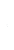 Die Krankenkasse übernimmt die Kosten des Pflegesatzes und der Ausbildungsrefinanzierung in Höhe von 1.774,00 €.Somit wird ein Aufenthalt von 23 Tagen übernommen. Der Eigenanteil für 23 Tage beträgt dann 1365,28 €.                              	           Die Krankenkasse übernimmt die Kosten des Pflegesatzes und der Ausbildungsrefinanzierung in Höhe von 1.774,00 €.Somit wird ein Aufenthalt von 19 Tagen übernommen. Der Eigenanteil für 19 Tage beträgt dann 1127,84 €.Die Krankenkasse übernimmt die Kosten des Pflegesatzes und der Ausbildungsrefinanzierung in Höhe von 1.774,00 €.Somit wird ein Aufenthalt von 16 Tagen übernommen. Der Eigenanteil für 16 Tage beträgt dann 949,76 €.Die Krankenkasse übernimmt die Kosten des Pflegesatzes und der Ausbildungsrefinanzierung in Höhe von 1.774,00 €.Somit wird ein Aufenthalt von 15 Tagen übernommen. Der Eigenanteil für 15 Tage beträgt dann 890,40 €.Einzelzimmerzuschlag 1,02 täglich* vorbehaltlich der endgültigen Bestätigung durch die Kostenträger.
** Berechnungsgrundlage für den Leistungszuschlag sind 70% des Einrichtungseinheitlichen EigenanteilsPflegegrad 0 und 1täglich inEUROBerechnung Monatssatz im DZMonatlich inEUROUnterkunft und Verpflegung42,70 €x 30,42=1.298,93 €Pflegesatz53,40 €x 30,42                  =                    1.624,43 €Ausbildungsrefinanzierung/Ausbildungszuschlag5,54 €x 30,42=168,53 €Investitionsanteil16,66 €x 30,42      =506,80 €Gesamt:                                                      118,30 €3.598,69 €Pflegegrad 2täglich inEUROBerechnung Monatssatz im DZMonatlich inEUROUnterkunft und Verpflegung42,70 €x 30,42=1.298,93 €Pflegesatz68,46 €x 30,42                  =                    2.082,55 €Ausbildungsrefinanzierung/Ausbildungszuschlag5,54 €x 30,42=168,53 €Investitionsanteil16,66 €x 30,42      =506,80 €Gesamt:                                                      133,36 €4.056,81 €Pflegegrad 3täglich inEUROBerechnung Monatssatz im DZMonatlich inEUROUnterkunft und Verpflegung42,70 €x 30,42=1.298,93 €Pflegesatz84,63 €x 30,42                  =                    2.574,44 €Ausbildungsrefinanzierung/Ausbildungszuschlag5,54 €x 30,42=168,53 €Investitionsanteil16,66 €x 30,42      =506,80 €Gesamt:                                                      149,53 €4.548,70 €Pflegegrad 4täglich inEUROBerechnung Monatssatz im DZMonatlich inEUROUnterkunft und Verpflegung42,70 €x 30,42=1.298,93 €Pflegesatz101,50 €x 30,42                  =                    3.087,63 €Ausbildungsrefinanzierung/Ausbildungszuschlag5,54 €x 30,42=168,53 €Investitionsanteil16,66 €x 30,42      =506,80 €Gesamt:                                                      166,40 €5.061,89 €Pflegegrad 5täglich inEUROBerechnung Monatssatz im DZMonatlich inEUROUnterkunft und Verpflegung42,70 €x 30,42=1.298,93 €Pflegesatz109,06 €x 30,42                  =                    3.317,61 €Ausbildungsrefinanzierung/Ausbildungszuschlag5,54 €x 30,42=168,53 €Investitionsanteil16,66 €x 30,42      =506,80 €Gesamt:                                                      173,96 €5.291,86 €